2011 Guidelines on the Use of the ASEAN FlagAdopted in Jakarta, Indonesia on 6 May 2011A.	Dignity of the ASEAN Flag	2B.	Use of the ASEAN Flag	2B.1. Use of the ASEAN Flag by ASEAN Member States	2B.2. Use of the ASEAN Flag by the ASEAN Secretariat	3B.3. Use of the ASEAN Flag by ASEAN Committees in Third Countries	3B.4. Use of the ASEAN Flag by ASEAN institutions	3B.5. Use of the ASEAN Flag by Countries, International Organisations and Entities Associated with ASEAN	4B.6. Use of the ASEAN Flag in Mourning	4C.	Position of ASEAN Flag in the Flag Arrangements for ASEAN Meetings	4D.	Disposal of Worn Flag	5E.	Approval of and Amendments to the Guidelines	5ANNEX	6A. Specifications	6B. Design of the ASEAN Flag	7B.1. Table Flag	7B.2. Room Flag	8B.3. Car Flag	92011 GUIDELINES ON THE USE OF THE ASEAN FLAGAdopted in Jakarta, Indonesia on 6 May 2011The ASEAN Flag is a symbol of Member States’ unity and support for the principles and endeavours of ASEAN and is a means to promote greater ASEAN awareness and solidarity.The ASEAN Flag represents a stable, peaceful, united and dynamic ASEAN. The colours of the Flag – blue, red, white and yellow – represent the main colours of the flags of all the ASEAN Member States.The blue represents peace and stability. Red depicts courage and dynamism, white shows purity and yellow symbolises prosperity.The stalks of padi in the centre of the Emblem represent the dream of ASEAN's Founding Fathers for an ASEAN comprising all the countries in Southeast Asia, bound together in friendship and solidarity.The circle represents the unity of ASEAN.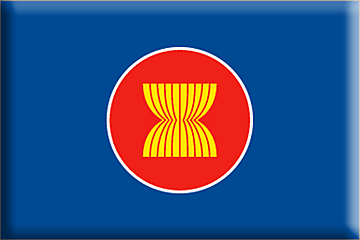 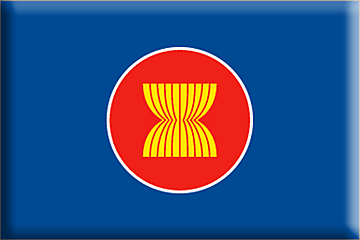 The ASEAN Flag is the reserved copyright of ASEAN.The specifications of the ASEAN Flag are annexed.Dignity of the ASEAN FlagThe ASEAN Flag shall be treated with respect and shall not be subjected to any indignity.Use of the ASEAN FlagB.1. Use of the ASEAN Flag by ASEAN Member StatesASEAN Member States shall use the ASEAN Flag in the manner specified under these guidelines that include the following:The ASEAN Flag shall be displayed at all ASEAN National Secretariats.The ASEAN Flag shall be displayed on a permanent basis at Diplomatic and Consular Missions of ASEAN Member States alongside the national flag. The ASEAN Flag shall be displayed by the ASEAN Member States in third countries which are recognised by all ASEAN Member States.The ASEAN Flag shall be displayed alongside the national flag in the following manner:Diagram 1: Outdoor Flags	Diagram 2: Venue Flags (Outdoor/Indoor)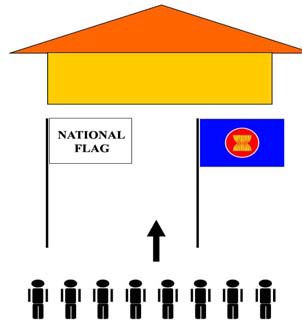 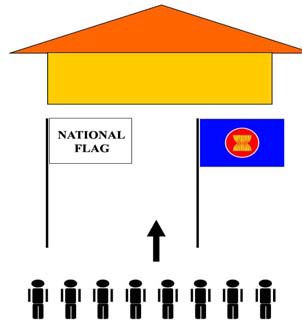 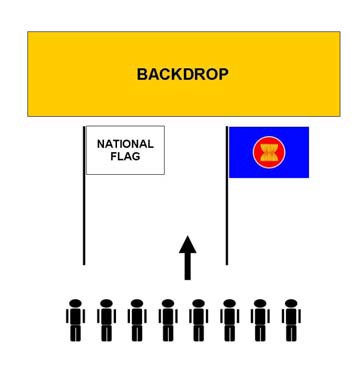 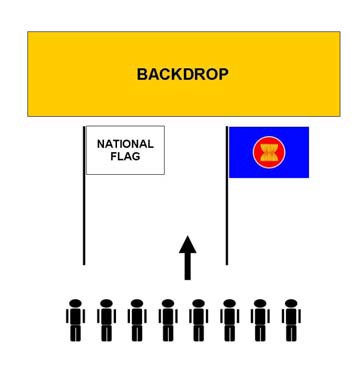 The ASEAN Flag shall be displayed during ASEAN meetings, ASEAN Day Celebrations, ceremonies and functions held in Member States.The display of the ASEAN Flag shall be in accordance with national laws and regulations of the respective countries and the provisions under these Guidelines.B.2. Use of the ASEAN Flag by the ASEAN SecretariatThe ASEAN Secretariat shall use the ASEAN Flag in the manner specified under these guidelines that include the following:Display at the Secretariat buildings and residence of the Secretary-  General;During ASEAN meetings;On the official vehicle of the Secretary-General of ASEAN during official functions; andDuring ASEAN Day celebrations, official functions, ceremonies, exhibitions, gatherings or any other occasions organised by the ASEAN Secretariat in its effort to promote the interest of ASEAN.B.3. Use of the ASEAN Flag by ASEAN Committees in Third CountriesASEAN Committees in Third Countries shall also display the ASEAN Flag during ASEAN Day celebrations, official functions, ceremonies, exhibitions, gatherings or any other occasions in its effort to promote the interest of ASEAN.B.4. Use of the ASEAN Flag by ASEAN institutionsASEAN institutions shall display the ASEAN Flag at their premises as well as during ASEAN meetings, ASEAN Day celebrations, official functions, ceremonies, exhibitions, gatherings or any other occasions in its effort to promote the interest of ASEAN.B.5. Use of the ASEAN Flag by Countries, International Organisations and Entities Associated with ASEANCountries which have relations with ASEAN, International Organisations which work closely with ASEAN and entities associated with ASEAN may display the ASEAN Flag in support of activities related to ASEAN.B.6. Use of the ASEAN Flag in MourningUpon the passing of a Head of State or Government of a Member State, the ASEAN Flag will be flown at half-mast at the ASEAN Secretariat building and other ASEAN institutional buildings for an official mourning period.  The ASEAN Flag may also be flown at half-mast in special circumstances, including natural calamities in ASEAN Member States, upon the approval of   all ASEAN Member States.Member States will decide if the ASEAN Flag should be flown at half-mast in their respective countries as well as the period of mourning.Position of ASEAN Flag in the Flag Arrangements for ASEAN MeetingsThe ASEAN outdoor/venue and room flag shall be displayed together with the flags of ASEAN Member States in alphabetical order, based on the names of Member States, starting from Brunei Darussalam on the extreme left and with the ASEAN Flag always on the extreme right after the national flag of Viet Nam, in the following manner: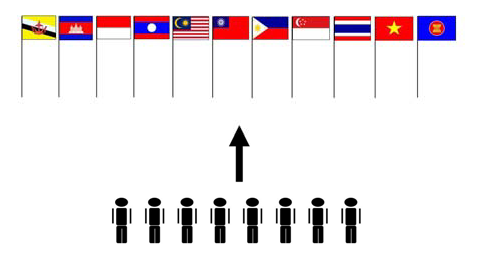 When placed with the flag of a Dialogue Partner, the ASEAN Flag along with the flags of ASEAN Member States shall be displayed in the following manner: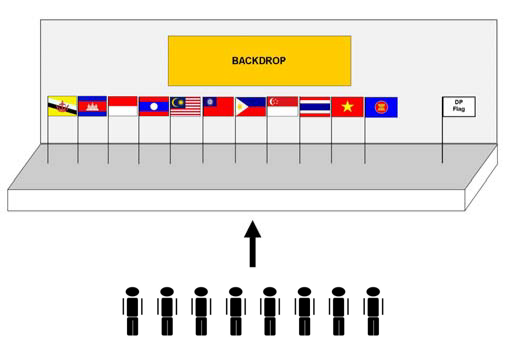 The ASEAN table flag shall be displayed at the left side of the name plaque of the ASEAN Secretariat, in the following manner: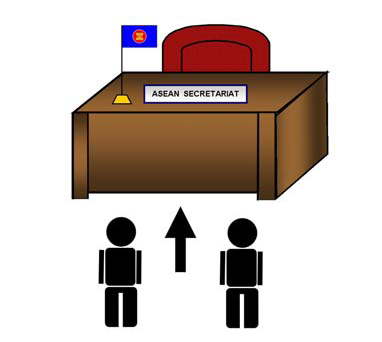 Disposal of Worn FlagWhen the ASEAN Flag has become worn or torn or frayed, it shall not be displayed, and shall be properly disposed of.Approval of and Amendments to the GuidelinesThe Guidelines shall be approved by the ASEAN Coordinating Council (ACC).Any Member State may propose amendments to the Guidelines, which shall be submitted to the Committee of Permanent Representatives (CPR) for its consideration and agreed upon by consensus. The agreed amendments shall be submitted to the ASEAN Coordinating Council (ACC) for notation, and thereafter come into immediate effect.ANNEXA. SpecificationsThe specifications of Pantone Colour for the colours of the ASEAN Flag are:Background	:  Pantone 19-4053TC/Pantone Blue 286 Outer Ring	:  Pantone 11-4202 TC/Plain White Circular Area	:  Pantone 18-1655TC/Pantone Red 032Rice Stalks	:  Pantone 13-0758TC/Pantone Process YellowB. Design of the ASEAN FlagThe ASEAN Flag comes in four versions, namely, the Table Flag, Room Flag, Car Flag, and Outdoor/ Venue Flag. While the colour specifications are the same for all versions, the measurements and materials used differ.B.1. Table Flag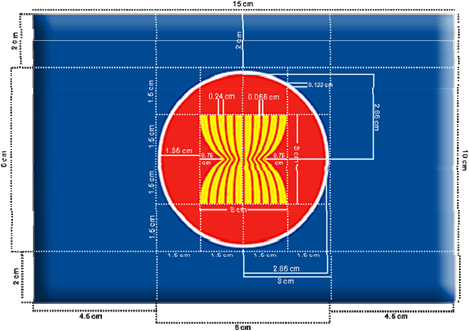 Measurement and Material:Size			: 10 cm x 15 cm Emblem Diameter	: 6 cmMaterial			: Polyester – Nylon Process Technique 	: Screen Printing; Sewing Finishing		: Double stitch on sidesB.2. Room Flag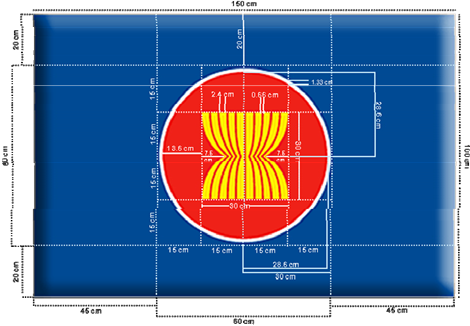 Measurement and Material:Size			: 100 cm x 150 cm Emblem Diameter	: 60 cmMaterial			: Polyester – Nylon Process Technique	: Screen Printing; Sewing Finishing		: Double stitch on sidesB.3. Car Flag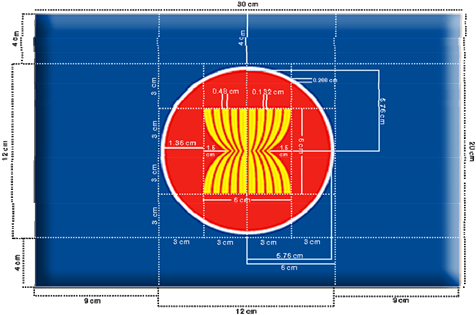 Measurement and Material:Size			: 20 cm x 30 cm Emblem Diameter	: 12 cmMaterial			: Polyester – Nylon Process Technique	: Screen Printing; Sewing Finishing		: Double stitch on sidesB.4. Outdoor/Venue Flag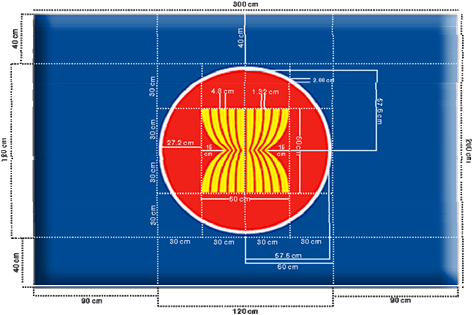 Measurement and Material:Size			: 200 cm x 300 cm Emblem Diameter	: 120 cmMaterial			: Polyester – Nylon Process Technique	: Screen Printing; Sewing Finishing		: Double stitch on sides